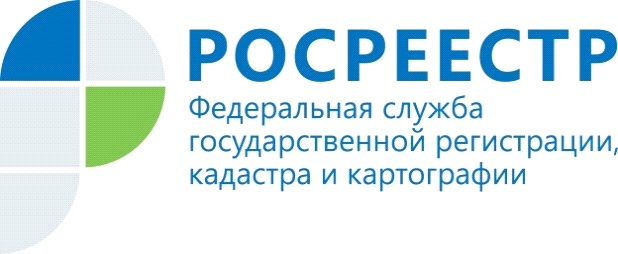 Сроки оформления недвижимости сокращаютсяУправлением Федеральной службы государственной регистрации, кадастра и картографии по Республике Алтай в рамках реализации  плана мероприятий («дорожной карты»), утвержденного Распоряжением Правительства Республики Алтай от 07.10.2020 № 587-р «Об утверждении Дорожной карты внедрения в Республике Алтай лучших практик Национального рейтинга состояния инвестиционного климата» подведены итоги мониторинга сроков осуществления государственной регистрации прав на недвижимое имущество и сделок с ним. В результате установлено, что средний срок проведения государственной регистрации составляет 4 дня. Напоминаем, что нормативный срок регистрации составляет 9 рабочих дней с даты приема в многофункциональном центре по предоставлению государственных и муниципальных услуг заявления на осуществление государственной регистрации прав и прилагаемых к нему документов.Управление Федеральной службы государственной регистрации, кадастра и картографии  по Республике Алтай